Match.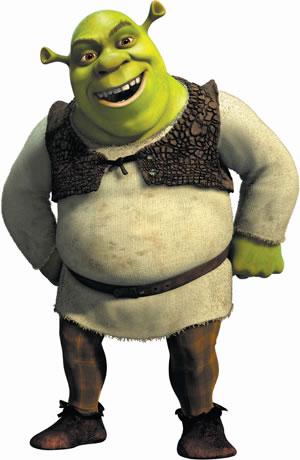 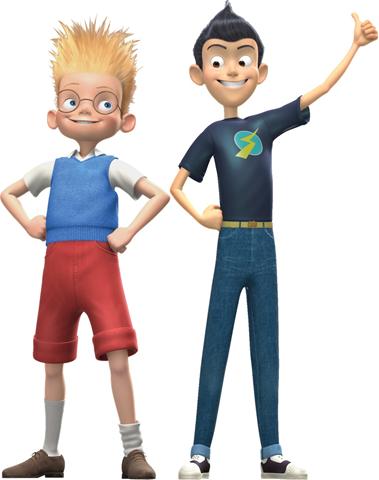 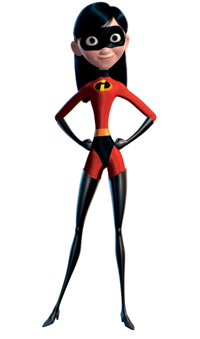 Write sentences about the pictures.Shrek  is______________       b) They____________________     c) She_____________and __________________.       __________________________      _________________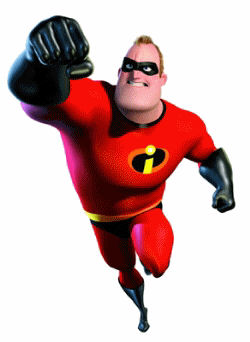 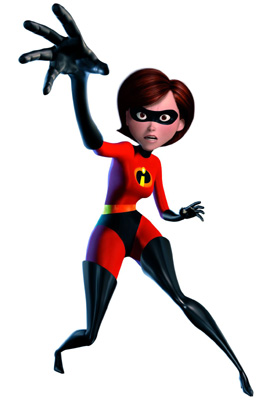 3. Match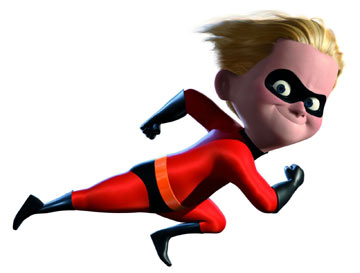 4. Describe the pictures.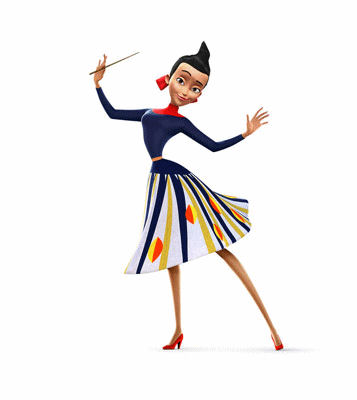 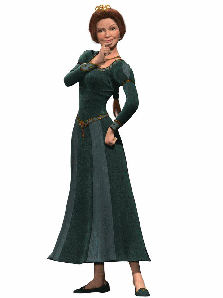 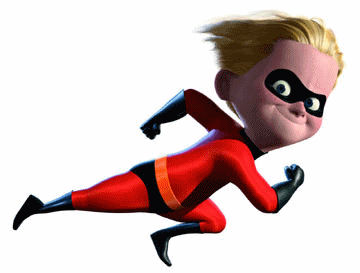    __________________       b) ____________________     c) ____________________and _________________.     and __________________        and___________________5. Ask and answer.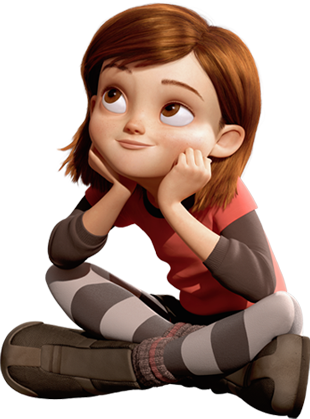 Is she fat?              b) Are they short?                            c) Is he medium height?_________________       _________________                   _________________          _________________        _________________                  __________________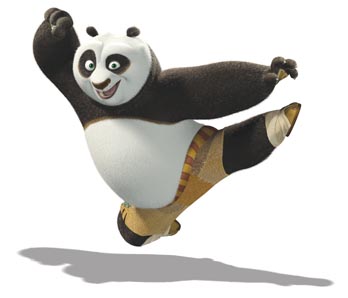 Is he short?                        e) Is she slim?                               f) Is he thin?              _________________           _________________                  _____________________     ______________________                 _____________________                        __________________________Colour the pictures.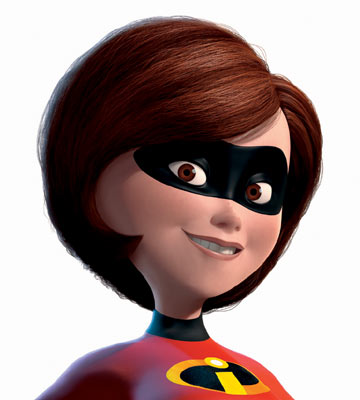 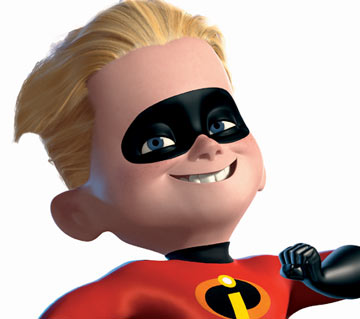 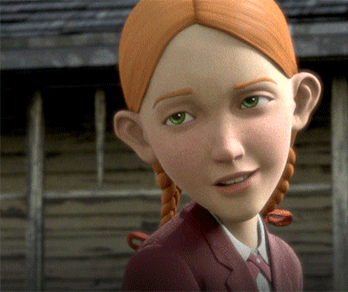 Blue eyes                                    b)  brown eyes                                      c)  green eyes     blond hair                                         brown hair                                             red hairComplete the sentences.He _____ _____                           b) She ______ _____                         c) ______ has got       _______ hair and _____ eyes .    _______ hair and ______ eyes.    green ______ and red ______.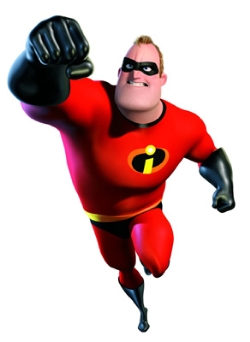 Match.